АТ КБ «ПриватБанк», ПриватаукціонНазаренко Валентин Івановичм. Київ, вул. Милославська, 2, кв. 222тел. +380 66 946 00 83Заявана участь у приватизації об’єкта малої приватизаціїНадаю свою згоду на участь в електронному аукціоні з продажу об’єкта малої приватизації - Житлова, двохповерхова будівля, площею 122,4 метрів кв, нежитлова (господарська) будівля, площею 48.3 метрів кв., яка розташована за адресою: Україна, с. Зарічанка, Чемеровецького р-ну, 31652, Хмельницька область, Жовтнева , 6а. Унікальний код об’єкта в системі: UA-PS-2019-12-20-000076-1.Надаю свою згоду на взяття на себе зобов’язань, визначених умовами продажу об	‘єкта малої приватизації.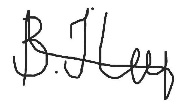 9 січня 2020 р.									Валентин Назаренко